Monthly Giving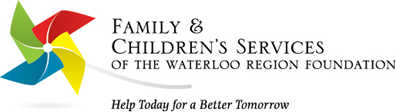 Monthly giving is one of the best ways you can make a difference in the life of a child or youth.It’s easy, flexible and can be an affordable way to contribute.When you join our monthly giving program, you partner with our team who serve children and their families from communities throughout Waterloo Region. Your monthly gift of $15, $20 or $100, combined with other monthly donors, makes a big difference in the life of a child and their family. Each month, you will be contributing to life-changing opportunities like:Scholarships and awards for youth to attend college and university Summer Camp opportunities that build confidence and create memories Backpacks and school supplies to start the school year with the tools kids need to succeedSmile Maker Fund for a small wish from a child: gymnastics class, a new baseball glove, karate lessons, and opportunities that let kids just be kids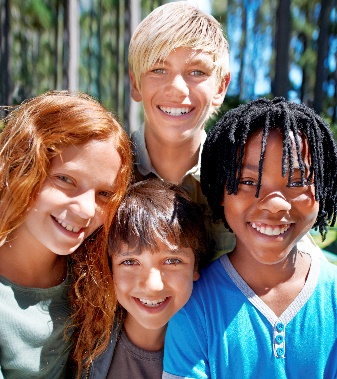 Together, our donors are enriching lives, and investing in our kids, our future.Join NowTop 3 Reasons Why Monthly Giving Can Work for YouIt’s Easy and Affordable – a regular donation can be made in affordable, monthly installments from your bank account or credit card.It’s Flexible – you can increase, decrease, pause, or stop your gift at any time.Tax Receipts Are Simple – a cumulative tax receipt is issued to you annually.Your monthly contributions add up. $25 a month ends up being $300 a year. A bigger tax receipt for you and a bigger impact for those that we serve!Your donation will be processed on the 20th of each month and a consolidated tax receipt will be issued in January for all your donations in the previous year.For more information contact: foundation@facswaterloo.org or 519-576-0540 Thank you for supporting the full potential of our kids!